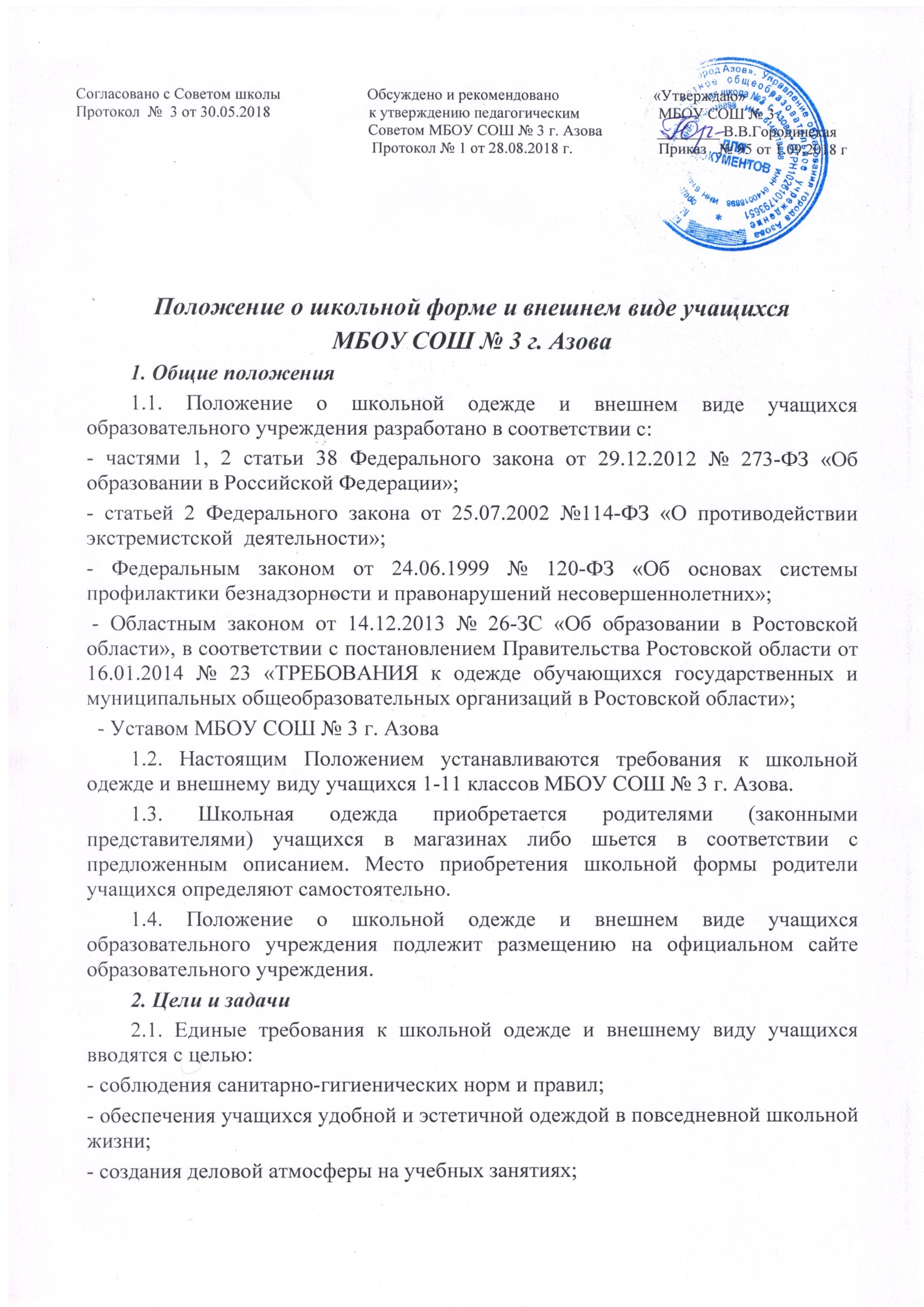 - формирования чувства корпоративной принадлежности, уважения к традициям МБОУ СОШ № 3;- устранения признаков социального, имущественного и религиозного различия между учащимися.          2.2. Основной задачей данного положения является упорядочение взаимоотношений между образовательным учреждением и родителями в вопросе внешнего вида учащихся.стиль одежды деловой, классический;одежда должна быть обязательно чистой и выглаженной;обувь должна быть чистой;внешний вид должен соответствовать общепринятым в обществе нормам делового стиля и исключать вызывающие детали (волосы, лицо и руки должны быть чистыми и ухоженными, используемые и дезодорирующие средства должны иметь легкий и нейтральный запах);длинные волосы у девочек должны быть заплетены, средней длины - прибраны заколками;мальчики и юноши должны своевременно стричься (стрижки классические);запрещаются экстравагантные стрижки и прически, окрашивание волос в яркие, неестественные оттенки;запрещается ношение обуви на чрезмерно высоком каблуке;запрещено использовать в качестве деталей одежды массивные броши, кулоны, кольца;запрещаются аксессуары с символикой асоциальных неформальных молодежных объединений, а также пропагандирующие психоактивные вещества и противоправное поведение.Требования к школьной формеСтиль одежды - деловой, классический.Школьная форма подразделяется на парадную, повседневную и спортивную.Парадная форма:Девочки 1-11 классовбелая блуза /водолазка, костюм (юбка, брюки, жилетка, пиджак черного цвета, без надписей и рисунков) Мальчики 1-11 классовбелая сорочка/водолазка, костюм (пиджак, жилетка, брюки черного цвета, без надписей и рисунков, галстуки, бабочки и т.п. по желанию).Повседневная форма:Мальчики 1-11 классов- костюм черного цвета, без надписей и рисунков; сорочка/водолазка однотонная (светлых тонов: серый, голубой.);Девочки 1-11 классов- костюм черного цвета, без надписей и рисунков, блузка/водолазка однотонная (светлых тонов: серый, голубой, розовый.);3.5.  Спортивная форма:Спортивная форма включает футболку, спортивные шорты, спортивное трико (костюм), кроссовки. Форма должна соответствовать погоде и месту проведения   физкультурных занятий.Спортивные костюмы надеваются только для уроков физической культуры и на время проведения спортивных празднико, соревнований.3.6. Все обучающиеся 1-11 классов должны иметь сменную обувь. Сменная обувь должна быть чистой, выдержанной в деловом стиле.Права и обязанности обучающихсяОбучающийся обязан носить повседневную школьную форму ежедневно.Содержать форму в чистоте, относиться к ней бережно, помнить, что внешний вид ученика - это лицо школы.Бережно относиться к форме других обучающихся школы.Спортивная форма в дни уроков физической культуры приносится обучающимися с собой.В дни проведения торжественных линеек, праздников школьники надевают парадную форму.Допускается ношение в холодное время года джемперов, свитеров и пуловеров черного  цвета без надписей и рисунков.Ученики школы обязаны выполнять все пункты данного положения.Права и обязанности родителейРодители (законные представители) обязаны:приобрести обучающимся школьную форму, вторую обувь согласно условиям данного Положения до начала учебного года, и делать это по мере необходимости, вплоть до окончания обучающимися школы;контролировать внешний| вид обучающихся перед выходом в школу в строгом соответствии с требованиями Положения;следить за состоянием школьной формы своего ребенка;выполнять все пункты данного Положения;Родители (законные представители) имеют право:обсуждать на совете родителей класса и школы вопросы, имеющие отношение к школьной форме, выносить на рассмотрение общешкольного родительского собрания предложения в отношении школьной формы;приглашать на заседание родительского комитета класса, школы, Педагогический совет родителей (законных представителей), дети которых уклоняются от ношения школьной формы, и применять к таким родителям (законным представителям) меры в рамках своей компетенции.Права, обязанности и ответственность классного руководителяКлассный руководитель вправе действовать в рамках своей компетенции на основании должностной инструкции.Классный руководитель обязан:разъяснить пункты данного Положения обучающимся и родителям;осуществлять ежедневный контроль на предмет ношения обучающимися своего класса школьной формы и второй обуви перед началом учебных занятий;своевременно (в день наличия факта) ставить родителей в известность о факте отсутствия школьной формы у обучающегося;за неисполнение или ненадлежащее исполнение должностных обязанностей классный руководитель несет ответственность, предусмотренную трудовым законодательством РФ, локальными актами школыМеры административного воздействия.Данный локальный акт является приложением к Уставу школы и подлежит обязательному исполнению обучающимися и другими работниками школы.Несоблюдение обучающимися данного Положения является нарушением Устава школы и Правил поведения для обучающихся в школе.О случае явки обучающихся без школьной формы и нарушением данного положения родители должны быть поставлены в известность классным руководителем в течение учебного дня.За нарушение данного Положения, Устава школы обучающиеся могут быть подвергнуты дисциплинарной ответственности.Заключительные положенияДанные правила рассмотрены и рекомендованы к утверждению на заседании педагогического совета МБОУ СОШ № 3 и вступают в силу с момента издания приказа.